Escheat 168, 1947 Anna Rhoda Hingley MacGillivray to the Crown, (Eigg Mountain Settlement History)-see PDF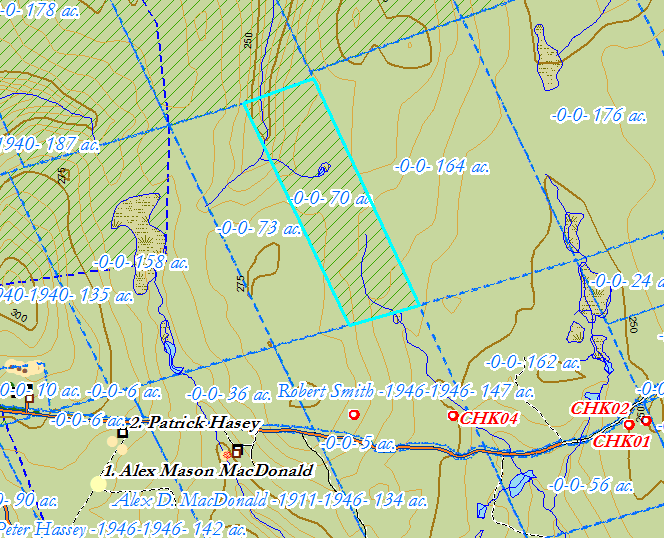 